Podcast Listenership, App Usage On The RisePodcast mobile app usage has jumped 60% since January 2018, according to an Adobe Analytics survey and 45% of respondents plan to increase listenership. Most respondents (60%) looked up a service or product after hearing it advertised on a podcast and 25% ended up making a purchase, according to the report.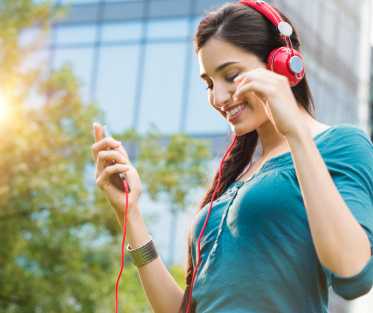 Marketing Land 8/15/19https://marketingland.com/podcast-listening-growth-continues-mobile-app-usage-up-60-since-january-2018-study-finds-265608Image credit:https://dwkw8nje4zp80.cloudfront.net/wp-content/uploads/2016/06/Health-Wellness-Podcasts.png